DISC CharacteristicsDominance (D): 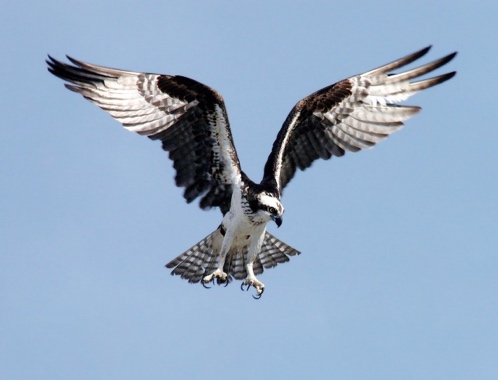 Assertive: D-style individuals are direct and assert themselves confidently.Results-Oriented: They focus on achieving goals and driving outcomes.Decisive: They make decisions quickly and are often unafraid of taking risks.Competitive: D-style individuals thrive in competitive environments.Independent: They prefer autonomy and may excel in leadership roles. Problem-Solvers: They approach challenges with a solution-oriented mindset.Impatient: D-style individuals value efficiency and may become impatient with delays.Direct Communicators: They prefer clear, straightforward communication.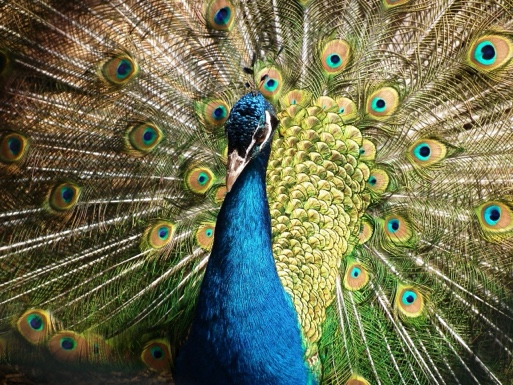 Influence (I): Sociable: I-style individuals are outgoing and enjoy social interactions.Enthusiastic: They bring energy and enthusiasm to their activities and relationships.Persuasive: They have strong persuasion and communication skills.Relationship-Oriented: Building and nurturing relationships is a priority for them. Optimistic: I-style individuals often maintain a positive and hopeful outlook. Expressive: They are comfortable expressing emotions and ideas openly.Collaborative: They thrive on teamwork and group activities.Creative: They have a creative and innovative approach to problem-solving.Steadiness (S): 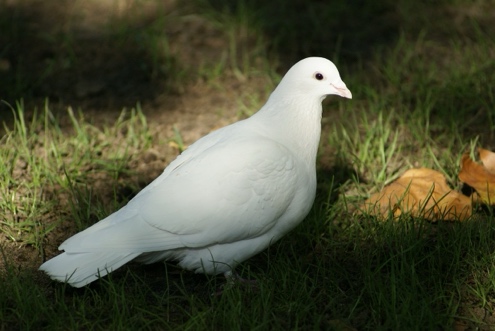 Patient: S-style individuals exhibit patience and a calm demeanor.Supportive: They are nurturing and provide emotional support to others.Team-Oriented: Building strong team cohesion is important to them.Reliable: S-style individuals are dependable and consistent.Non-Confrontational: They avoid conflicts and prioritize harmony.Good Listeners: They are attentive and empathetic listeners.Cautious: They prefer to take time and consider all options before making decisions.Detail-Oriented: They pay attention to details and maintain accuracy in tasks.Conscientiousness (C): 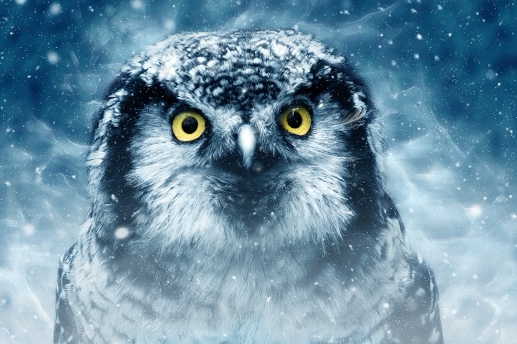 Analytical: C-style individuals possess strong analytical and critical thinking skills.Precise: They focus on accuracy and maintain high standards.Systematic: They prefer structured and organized approaches to tasks.Methodical: They are thorough and consider every detail before acting.Detail-Focused: C-style individuals have a strong attention to detail.Risk-Averse: They tend to be cautious and avoid unnecessary risks.Data-Driven: They rely on data and facts to support decisions and solutions.Self-Disciplined: They exhibit self-discipline and a strong work ethic.Collaborating with Dominance (D) Style Team MembersUnderstanding Their Preferences:Be Direct: When communicating with D-style team members, remember they prefer direct and concise communication. Get to the point in your conversations.Clarity is Key: Use straightforward language and avoid overly complex or ambiguous messages to ensure clear understanding.Respect Autonomy: Acknowledge their need for independence and allow them to take the lead on tasks when appropriate.Sensitivity to Their Fears:Autonomy Matters: To build a harmonious working relationship, avoid intruding on their domain or micromanaging their tasks, which can trigger concerns about losing control.Recognize Achievements: Show appreciation for their accomplishments to affirm their value and prevent feelings of undervaluation.Efficiency is Appreciated: Strive to streamline processes within the team to prevent frustration due to redundancy or inefficiency.Enhancing Collaboration Through Communication:Clear Objectives: Set and communicate clear objectives and deadlines, providing a roadmap for successful collaboration.Challenging Assignments: Offer opportunities for them to take on significant responsibilities and tackle challenging tasks.Open Dialogue: Encourage open conversations and feedback to foster their active engagement and participation.Supporting Under Stress:Recognize Stress Indicators: Pay attention to signs of impatience or irritability during stressful times. Offer empathy and understanding to help alleviate tension.Suggest Solutions: When they encounter challenges, provide assistance in identifying practical solutions. Offer your guidance for effective problem-solving.Recommend Short Breaks: During stressful moments, suggest they take short breaks to regain composure and maintain their productivity.Highlight Past Success: Remind them of their past accomplishments to boost their confidence when facing challenging situations.Remember that these tips aim to create a productive and harmonious working relationship with D-style team members, even if you are not in a supervisory role. Applying these strategies can help improve collaboration and reduce potential conflicts within your team.Top of FormCollaborating with I-Style Team MembersUnderstanding Their Preferences:Be Sociable and EngagingEmbrace Enthusiasm and PositivityValue Relationships and Social InteractionSensitivity to Their Fears:Acceptance and Inclusion are VitalRecognize Their Contributions to the TeamOffer Recognition, Praise, and EncouragementEnhancing Collaboration Through Communication:Foster Open Conversations and Brainstorming SessionsEncourage Creativity and InnovationProvide Opportunities for Social Interaction and Team-Building ActivitiesSupporting Under Stress:Recognize Stress Signals such as Overwhelm or BurnoutBe Supportive and Positive, Offering EncouragementEncourage Short Breaks to RechargeHighlight Their Social Impact and Past SuccessesContributing to a Positive Team Environment:Capitalize on Their Charisma to Boost MoraleLeverage Their Networking Skills for Team ConnectionsChannel Their Energy into Motivation for the TeamCollaborating with S-Style Team MembersUnderstanding Their Preferences:Embrace Harmony and StabilityValue Predictability and ConsistencyFoster Strong Team RelationshipsSensitivity to Their Fears:Acknowledge Their Need for StabilityRecognize Their Dedication to the TeamOffer Supportive and Reassuring FeedbackEnhancing Collaboration Through Communication:Foster Team Harmony and CooperationCreate a Supportive and Nurturing EnvironmentEncourage Open Discussions and InclusivitySupporting Under Stress:Recognize Stress Signals, Such as Overwhelm or Resistance to ChangeBe Patient and SupportiveProvide Opportunities for Relaxation and Stress ReductionHighlight Their Contributions to the Team's Stability and Consistency
Contributing to a Positive Team Environment:Capitalize on Their Consistency for Process ImprovementLeverage Their Supportive Nature for Team UnityChannel Their Dedication into Reliable Team ResultsCollaborating with C-Style Team MembersUnderstanding Their Preferences:Value Precision and AccuracyPrioritize Data and AnalysisEmbrace Structure and OrderSensitivity to Their Fears:Recognize Their Need for Detailed InformationAcknowledge Their Dedication to Quality WorkOffer Constructive and Data-Driven FeedbackEnhancing Collaboration Through Communication:Emphasize Clear and Detailed CommunicationEncourage Methodical Problem-SolvingProvide Opportunities for In-Depth Analysis and PlanningSupporting Under Stress:Recognize Stress Signals, Such as Perfectionism or OverthinkingBe Patient and Provide Clear GuidelinesOffer Time for Reflection and Decision-MakingHighlight Their Contributions to Data Accuracy and Process ImprovementContributing to a Positive Team Environment:Capitalize on Their Analytical Skills for Strategic PlanningLeverage Their Structured Approach for Process OptimizationChannel Their Dedication into High-Quality Team Results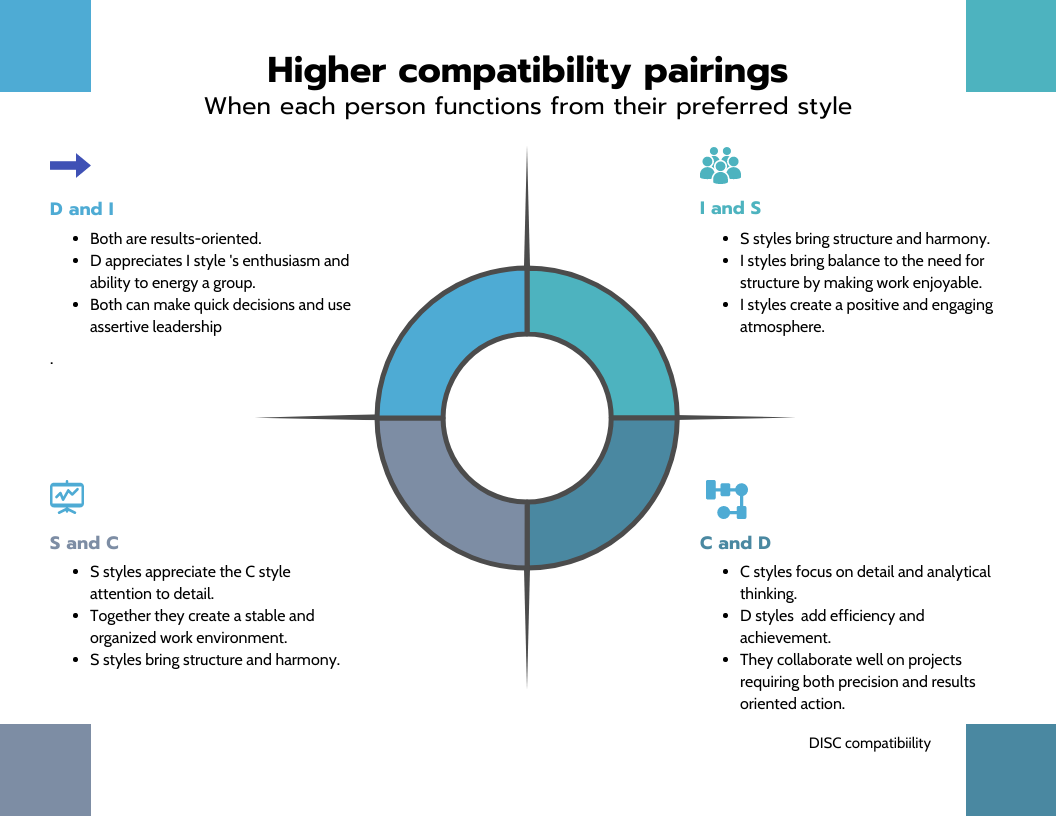 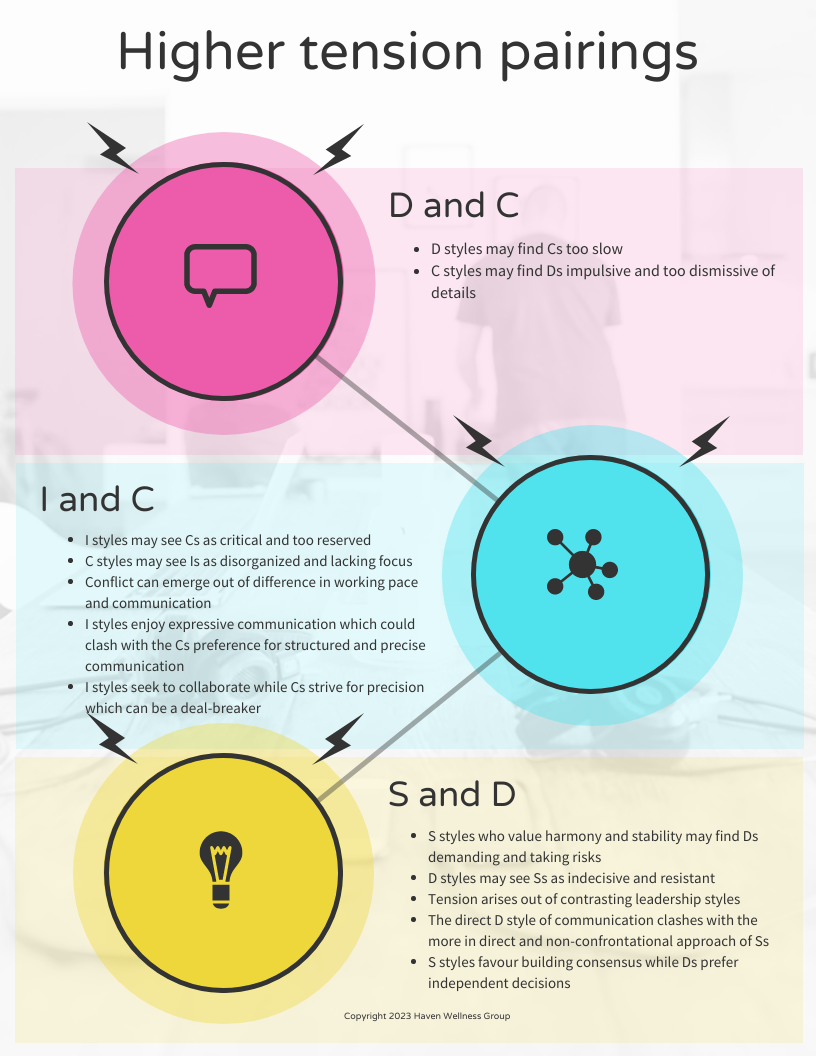 